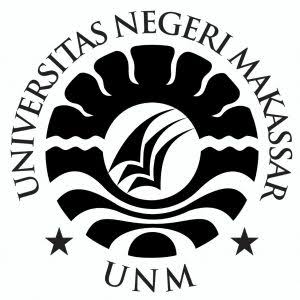 SKRIPSIANALISIS PENGUNGKAPAN DIRI SISWA MELALUI SOSIAL MEDIA FACEBOOK  DI SMP NEGERI 3 ANGGERAJA KAB. ENREKANGRAHMAWATIJURUSAN PSIKOLOGI PENDIDIKAN DAN BIMBINGANFAKULTAS ILMU PENDIDIKANUNIVERSITAS NEGERI MAKASSAR2019ANALISIS PENGUNGKAPAN DIRI SISWA MELALUI SOSIAL MEDIA FACEBOOK DI SMP NEGERI 3 ANGGERAJA KAB. ENREKANGSKRIPSIDiajukan  untuk Memenuhi Sebagian Persyaratan Guna  Memperoleh Gelar Sarjana Pendidikan pada program studi Psikologi pendidikan dan bimbinganStrata SatuFakultas Ilmu PendidikanUniversitas Negeri MakassarOLEH:RAHMAWATI1444042025JURUSAN PSIKOLOGI PENDIDIKAN DAN BIMBINGANFAKULTAS ILMU PENDIDIKANUNIVERSITAS NEGERI MAKASSAR2019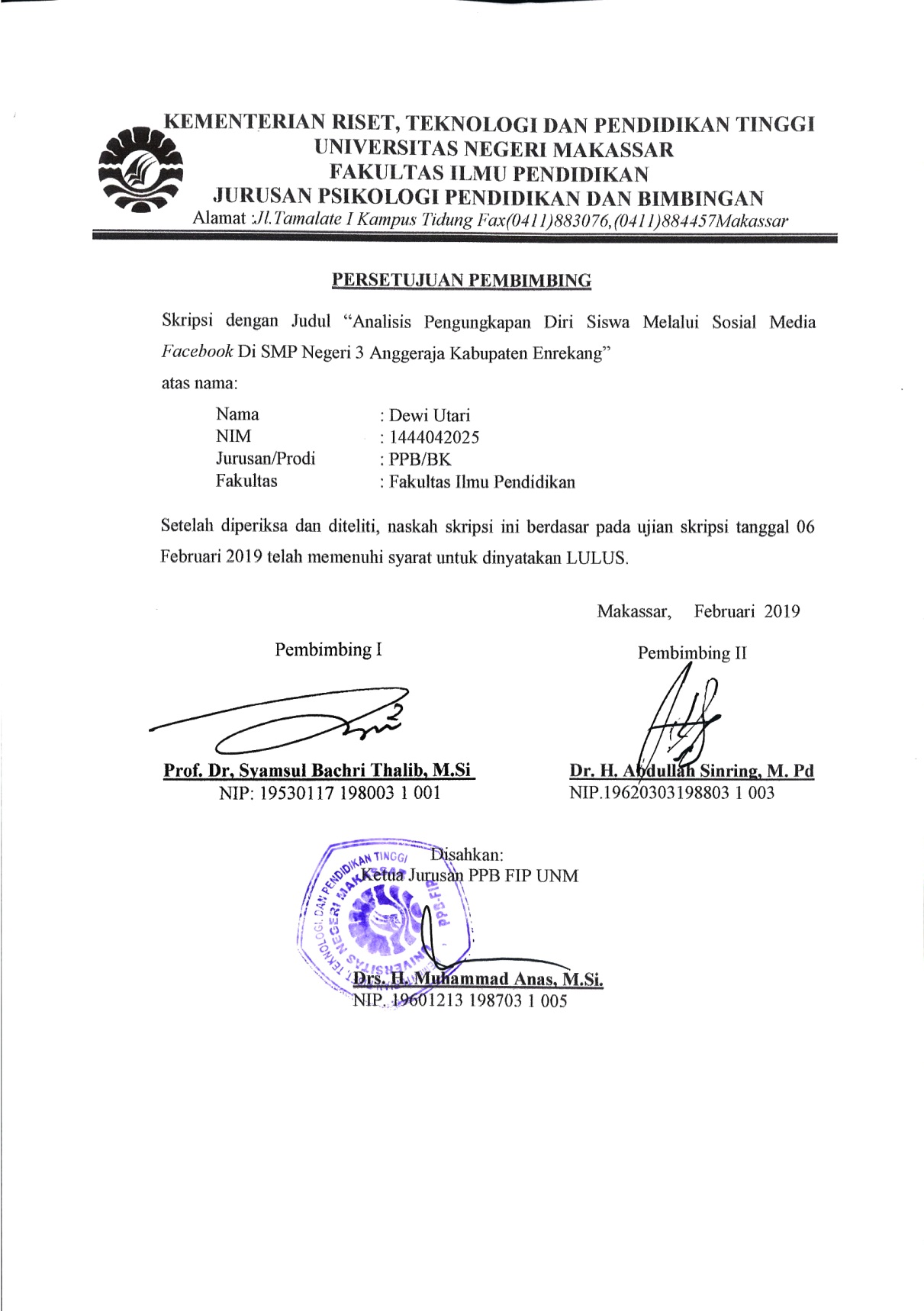 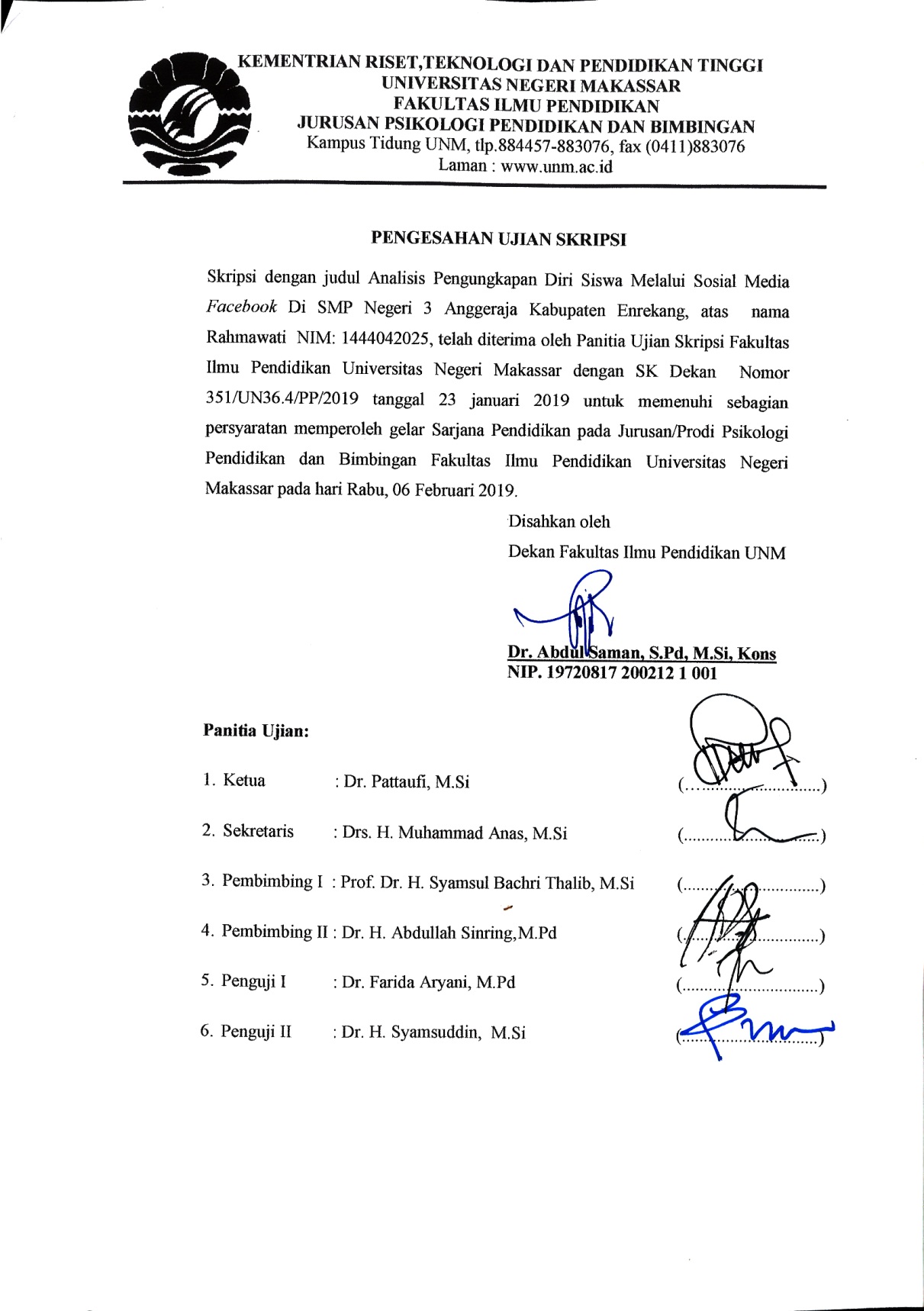 PERNYATAAN KEASLIAN SKRIPSISaya yang bertanda tangan dibawah ini:Nama		: RahmawatiNIM		: 1444042025Jurusan/Prodi		: PPB/BKFakultas		: IlmuPendidikanJudulSkripsi	: Analisis pengungkapan diri siswa melalui sosial media facebook di SMP Negeri 3 Anggeraja Kabupaten EnrekangMenyatakan dengan sebenarnya bahwa skripsi yang saya tulis ini benar merupakan hasil karya sendiri dan bukan merupakan pengambilalihan tulisan atau pikiran orang lain yang saya akui sebagai hasil tulisan atau pikiran sendiri.Apabila di kemudian hari terbukti atau dapat dibuktikan bahwa skripsi ini hasil jiplakan, maka saya bersedia menerima sanksi atas perbuatan tersebut sesuai ketentuan yang berlaku.Makassar,   Januari  2019Yang Membuat PernyataanRahmawati1444042025MOTTO“selalu menggantungkan harapan kepada sang khalikAgarr kamu tidak mudah kecewa”	(Rahmawati)Kuperuntukkan karya tulis ini kepada:Kedua orangtua tercinta mama dan papa sebagai tanda rasa hormatku bahwa inilah hasil dari kerja keras dan keikhlasanmu dalam pengorbananmu dalam mendidikku sampai pada titik iniABSTRAKRAHMAWATI, 2018. Analisis Pengungkapan Diri Siswa Melalui Media Sosial Facebook di SMP Negeri 3 Anggeraja Kabupaten Enrekang. Skripsi. Dibimbing oleh Prof. Dr. H. Syamsul Bachri Thalib, M.Si, Dr. Abdulah Sinring, M.Pd Psikologi Pendidikan dan Bimbingan, Fakultas Ilmu Pendidikan, Universitas Negeri Makassar.Permasalahan dalam penelitian ini yaitu siswa yang mengungkapkan diri si sosial media facebook di SMP Negeri 3 Anggeraja. Kajian utama penelitian ini adalah untuk mengetahui: (1) Gambaran penerapan pengungkapan diri siswa di SMP Negeri 3 Anggeraja. (2) faktor apa saja yang mempengaruhi pengungkapan diri siswa pada Sosial media. (3) Upaya yang diberikan terhadap siswa yang mengungkapkan diri di sosial media. Pendekatan pada penelitian ini adalah kualitatif dengan jenis penelitian studi kasus. Pengambilan data dilakukan melalui wawancara, observasi, dan dokumentasi. Sedangkan teknik analisis data deskriptif dengan jumlah kasus 2 orang. Hasil penelitian yang diperoleh yaitu: (1) gambaranPengungkapan diri siswa di sosial media yaitu siswa yang di beri kebebasan dalam menggunakan Handphone dan kurangnya kontrol dari orangtua sehingga penggunaan sosial media tidak lagi terbendung oleh usia remaja terutama pada masa SMP. Mengungkapkan hampir semua kegiatannya dalam sosial media facebook dalam bentuk status dan memasang status di aplikasi sosial media yang dimiliki. (2) faktor yang mempengaruhi pengungkapan diri siswa di sosial media yaitu adanya faktor internal dan eksternal, di mana faktor internal itu dari diri konseli sendiri sedangkan faktor eksternal itu berasal dari lingkungan seperti keluarga, teman sekolah, dan keabat lainnya. (3) upaya-upaya yang dapat dilakukan setelah menganalisis penelitian ini merekomendasikan 1 teknik yaitu teknik person centered.PRAKATASegala puji dan syukur penulis panjatkan kehadirat Allah SWT. karena berkat rahmat dan petunjuk-Nya sehingga penulis dapat menyelesaikan skripsi dengan judul Analisis pengungkapan diri siswa di SMP Negeri 3 Anggeraja. Tak lupa pula shalawat serta salam senantiasa tercurah kepada baginda Rasulullah SAW yang telah mengeluarkan kita darigelap gulita menuju cahaya Islam yang terang benderang seperti yang telah kita rasakan saat ini.Dalam penulisan skripsi ini, tidak luput dari berbagai hambatan yang telah memberikan hikmah dan mendorong penulis untuk berusaha secara maksimal. Namun berkat bimbingan dan motivasi serta bantuan dari berbagai pihak, segala hambatan dan tantangan yang dihadapi dapat teratasi. Oleh karena itu, maka sepantasnyalah penulis menyampaikan ucapan banyak terima kasih kepada yang terhormat Prof. Dr. H. Syamsul Bachri Thalib, M.Si. sebagai pembimbing I dan Dr. H. Abdullah Sinring, M.Pd sebagai pembimbing II yang dengan sabar, tekun, tulus dan ikhlas meluangkan waktu, tenaga, dan pikiran untuk memberikan bimbingan, motivasi, arahan, dan saran-saran yang berharga kepada penulis selama menyusun skripsi.Pada kesempatan ini penulis juga menyampaikan ucapan terimakasih kepada yang terhormat:Prof. Dr. Husain Syam,M.TP sebagai Rektor Universitas Negeri Makassar yang telah memberikan peluang untuk mengikuti proses perkuliahan pada program Psikologi Pendidikan dan Bimbingan Fakultas Ilmu Pendidikan Universitas Negeri Makassar.Dr. Abdul Saman, M.Si. Kons sebagai Dekan;  sebagai Wakil Dekan I; Drs.Muslimin, M.Pd sebagai Wakil Dekan II; Dr. Pattaufi, M.Si sebagai Wakil Dekan III; dan Dr. Purwoto, M.Pd sebagai Wakil Dekan IV Fakultas Ilmu Pendidikan Universitas Negeri Makassar, yang telah memberikan layanan akademik, administrasi dan kemahasiswaan selama proses pendidikan dan penyelesaian studi.Drs. H. Muhammad Anas, M.Si sebagai Ketua Jurusan Psikologi Pendidikan dan Bimbingan sebagai Ketua Jurusan Psikologi Pendidikan dan Bimbingan Fakultas Ilmu Pendidikan Universitas Negeri Makassar yang dengan penuh perhatian memberikan bimbingan dan memfasilitasi penulis selama proses perkuliahan.alm. Prof. Dr. H. Alimuddin Mahmud, M. Pd dengan sabar, tekun, tulus dan ikhlas meluangkan waktu, tenaga, dan pikiran untuk memberikan bimbingan, motivasi, arahan, dan saran-saran yang berharga kepada penulis selama menyusun skripsi.Bapak/Ibu dosen Psikologi Pendidikan dan Bimbingan Fakultas Ilmu Pendidikan Universitas Negeri Makassar yang telah memberikan berbagai macam bekal ilmu pengetahuan yang tak ternilai di bangku perkuliahan.Para staf Jurusan Psikologi Pendidikan dan Bimbingan FIP UNM yang telah memfasilitasi penulis selama proses penelitian.Teristimewa kepada kedua orangtuaku ayahanda Alm. Drs. Garasi dan ibunda Alm. St. Mawi serta kakanda yang sudah menjadi orangtua kedua  saya Ahmad Basiran, Ramliana, dan St. Jamira yang sampai detik selalu memberikan kasih sayang dan dukungan saya sehingga bisa sampai pada tahap ini.Kepada keluarga besar saya terima kasih yang tidak bisa ku sebutkan satu pesatu namanya, ungkapan terima kasi yang sebesar-sebesanya karena tanpa bantuan dan dorongan dari kalian saya  tidak bisa sampai pada jenjang ini.Untuk teman kelas B 014 terima kasih untuk kalian yang selalu mendorong untuk maju sampai selasai sama-sama, heriyanti yang deluan sarjana yang selalu mendesak saya saat lagi malas selesaikan skripsi, fitri andrian teman paling pintar juga wanita paling pintar putar otak untuk bisnis, amep teman berkelahi saya yang selalu menghibur kalau ketemu, novi si cewek yang katanya tidak gemuk paling suka ketawa, dan si dewi wanita kalem katanya, dan masih banyak lagi yang tidak bisa ku sebutkan satu-satu namanya.Kepada sahabat-sahabat yag selama 4 tahun bersama mulai dari pertama masuk kampus Fajriati Talib, Uswah Hasanah, Rahmawati Sahid, Risqa Amalia, Nurwahida Intang, dan Dewi Utari yang selalu memberikan semangat dan dorongan sampe saat ini masi setia menemaniUtnuk sahabat saya dari jaman SD sampe sekarang yang selalu memeberikan semangat sampai pada titik ini terima kasih kepada saudari saya Siti Fatimah dan MulyanitikaTeruntuk Sahabat dan partner di luar dunia kampus yang selalu menghibur dan memberikan banyak ilmunya serta selalu menjadi penyemangat untuk bertahan sampe di tahap ini terima kasih banyak buat Kasruddin, Nurwahyuni Lestari, Zainuddin, Rian Eka Hidayat, Syamsul Marjono, Syahrul, Reski Eka Putra, Zulqadri, Sulfa, dan Arif Teruntuk yang selalu memberikan support tante tercinta saya Sunardiati dan Jamira terima kasih banyak sudah sabar dalam menasehati dan selalu memberikan supportnyaTeruntuk organisasi yang sudah membantu mengenalkan saya arti dari sebuah perbedaan di lingkungan yang cukup luas yaitu HPMM terutama HPMM cabang Anggeraja dan HPMM komisariat UNM terima kasih banyakKMT (Komunitas Mahasiswa Tindalun) terima kasih sudah menjadi wadah untuk saya menambah pengalaman dan mengenal satu sama lain yang berada di 3 dusun untuk di persatukan dalam organisasi iniPaman yang selalu membantu dan menjadi tempat keluh kesah saya selama kuliah Edikusman Rahman, yang juga menjadi salah satu motivasi saya untuk tidak terus menerus mengeluh dengan semua  masalah yang dihadapi dan mengajarkan saya banyak bersyukur dengan segala halDan Semua pihak yang tidak dapat disebutkan satu persatu yang telah membantu  dalam penyelesaian skripsi ini.Semoga semua kebaikan yang telah diberikan oleh Bapak dan Ibu serta semua pihak yang telah membantu dalam skripsi ini, penulis mendoakan semoga mendapat balasan yang berlipat ganda dan menjadi amal sholeh di hadapanAllah SWT. Dan dengan segala kerendahan hati penulis menyadari masih banyak terdapat kekurangan- kekurangan dalam penyusunan skripsi ini, sehingga penulis mengharapkan adanya saran dan kritik yang bersifat membangun dari semua pihak demi kesempurnaan skripsi ini.Harapan penulis, semoga skripsi ini dapat bermanfaat bagi semua pembacanya, khususnya bagi pemerhati pendidikan. Amin ya RobbalAlamin.						Makassar,  Januari 2019PenulisDAFTAR ISI											       HalamanHALAMAN SAMPU	 i	HALAMAN JUDUL           	   	iiPERSETUJUAN PEMBIMBING	iiPERNYATAAN KEASLIAN SKRIPSI	ivPENGESAHAN UJIAN SKRIPSI		   vMOTTO	viABSTRAK	viiPRAKATA	viiiDAFTAR ISI	xiiiDAFTAR GAMBAR 	  x viDAFTAR LAMPIRAN	  xviiBAB I. PENDAHULUANLatar Belakang Masalah	 1Fokus Masalah	 7	Tujuan Penelitian	 7Manfaat Penelitian	 7BAB II. TINJAUAN PUSTAKA, KERANGKA KONSEPTUALTinjauan Pustaka	 9Sosial media facebook	 9Pengungkapan diri	 13Pengertian	  13                       Fungsi pengungkapan diri	 15Manfaat penguungkapan diri 	 16Faktor-faktor yang mempengaruhi pengungkapan diri	 17Kerangka konseptual	 19BAB III. METODE PENELITIANPendekatan dan Jenis Penelitian	 22	Kehadiran Peneliti	 23Lokasi Penelitian	 23Fokus dan Deskripsi Fokus Penelitian	 23Sumber Data	 24Teknik Pengumpulan Data	 25Analisis data	 26Pengecekan keabsahan data	28Tahap Penelitian	 29BAB IV. HASIL PENELITIAN DAN PEMBAHASANHasil PenelitianGambaran pengungkapan diri siswadi SMP Negeri 3 Anggeraja	31Faktor-faktor yang mempengaruhi pengungkapan diri siswaDi SMP  Negeri 3 Anggeraja	38Upaya-upaya yang dilakukan guru Bimbingan dan Konselingterhadap siswa yang mengungkapkan diri	43	Pembahasan	48BAB V. KESIMPULAN DAN SARANKesimpulan	51Saran 	52DAFTAR PUSTAKADAFTAR GAMBARDAFTAR LAMPIRANGambarNama GambarHalamanHalaman2.1Skema Kerangka konseptualSkema Kerangka konseptual233.1Desain Penelitian`Desain Penelitian`274.1Matriks gambaran pengungkapan diriMatriks gambaran pengungkapan diri374.2Matriks faktor pengungkapan diriMatriks faktor pengungkapan diri434.3Matriks upaya penanganan guru BKMatriks upaya penanganan guru BK47NONAMA LAMPIRAN1Matriks Penelitian	582Kisi-kisi alat pengumpulan data 	593Kisi-kisi wawancara	617Hasil wawancara	658Hasil observasi	789Dokumentasi penelitian	7910Surat pengusulan judul	8711Surat permohonan penunjukkan pembimbing skripsi	8812Surat penunjukkan pembimbing skripsi	8913Surat permohonan melakukan observasi awal	9014Surat persetujuan pembimbing	9115Surat pengesahan usulan penelitian	9216Surat permohonan izin melakukan penelitian	9317Surat izin penelitian dari DPMPTSP Prov. SULSEL	9418Surat izin penelitian dari DPMPTSP Kab. Enrekang	9519Surat keterangan telah melakukan penelitian	9620Riwayat hidup	97